Hausdatenblatt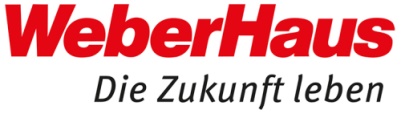 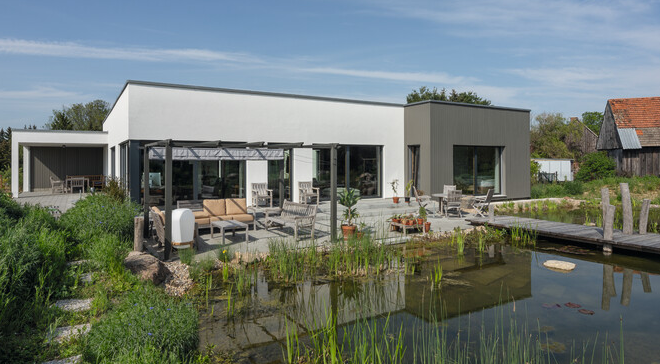 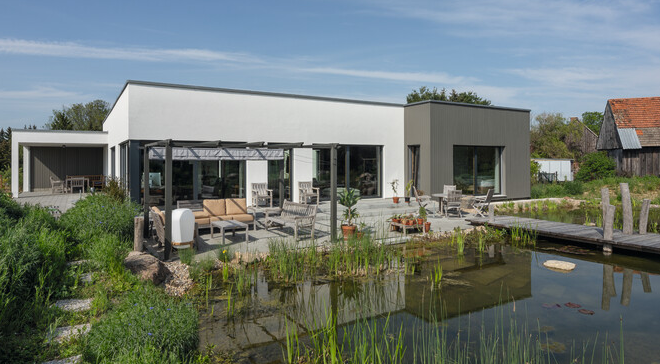 Stand: Dezember 2020KundenhausDr. UlrichEntwurf:WeberHaus Individual Keller / BodenplatteHaus auf BodenplatteGaragen und Carport 85 m2Wohnfläche gesamt:248 m2 EG:248 m2Außenmaße Haus:Außenmaße Garagen:20,47 m x 18,00m15,15 m x 6,46 Bauweise:HolzfertigbauweiseWandstärke 39,5 cm; Edelputz 3 mm stark, vollflächiger Grundierungsputz, Armierung, Holzfaserdämmplatte 100 mm stark, mineralische Dämmung 260 mm stark, Holzfachwerk, Holzwerkstoffplatte, Dampfbremsvlies, GipsplatteU-Wert-Außenwand:0,11 W/m²KSchallschutzRw ≥ 51 dBFassade:Putz, Holzschalung in Quarzgrau Fichte / Tanne Dach.FlachdachU-Wert Dach:0,15 W/m²KDachneigung:00Kniestock00Fenster:Holz-Alufenster mit 3-fach-Wärmeschutzverglasung Ug 0,6 W/m²K + Uw-Wert 0,8 W/m²K, außen anthrazitgrau innen kiefer lasiert, RaffstoreHeiztechnikGasbrennwert-Wandheizgerät mit 300 l Solarspeicher, Solaranlage mit 3 Kollektoren, Fußbodenheizung, Komfort-LüftungsgerätHaustechnikEndenergiebedarf67 kWh/m²aPrimärenergiebedarf (berechnet)71 kWh/m²amax. Primärenergiebedarf zulässig/Anforderungswert112 kWh/m²aArchitekt:LAS Baubüro GmbH André BoblestBemerkungen:Insektenschutzrollos, Flachdachfenster mit gebogener Verglasung, Markise, Garage von WeberHaus, AtriumLieferradiusDEU, CH, LUX, FRAHersteller:WeberHaus GmbH & Co. KG, Am Erlenpark 1, 77866 Rheinau-LinxInternet: www.weberhaus.deE-Mail: info@weberhaus.de 